Tribunale ordinario di BariSezione dei giudici per le indagini preliminari Il Giudice, dott.ssa Anna Perrelli, comunica che i processi fissati all’udienza del 20 settembre 2023 verranno trattati presso l’aula A, piano terra del Palazzo di Giustizia di viale Dioguardi n. 1, secondo le seguenti fasce orarie:ORE 9.30 – 10.30Ore  10.30 -11.00Ore 11.00-11.30Ore 11.30Invita gli imputati, le altre parti private e i rispettivi difensori a non recarsi presso gli uffici giudiziari con eccessivo anticipo rispetto all’orario di chiamata, al fine di evitare assembramenti e contatti ravvicinati tra le persone nei corridoi o all’esterno del Palazzo di Giustizia.Bari, 8 settembre 2023RG GIPRGNR10434/201083/2011292/213938/21835/202212591/2110473/224678/2110326/223457/1911069/2211124/22227/2310003/17852/232446/21797/238766/211329/20223761/20192859/2313295/21774/2211118/2111302/2110432/171984/221959/208529/2213012/212253/22596/212715/2211254/219374/229309/2211076/2110778/215198/207923/208495/204652/202754/2112251/207436/20756/204575/2312318/224519/234576/234530/234616/23691/2217634/2111159/228260/202210369/225152/21824/2312586/22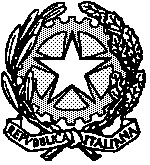 